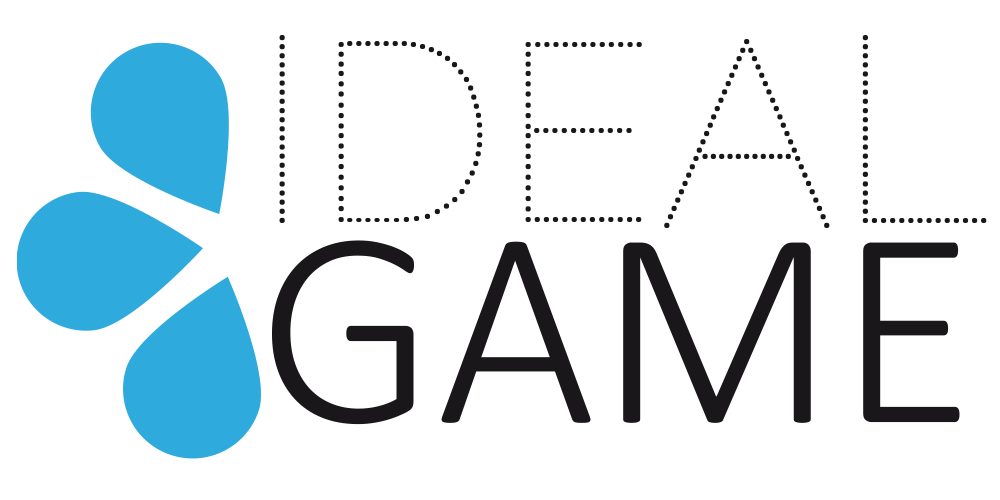 IDEAL-GAMEImproving didactics, education and learning 
in higher education with the Online Serious Game CreatorOnline article 2 (EN)Project Title:	Improving didactics, education and learning 	in higher education with the Online Serious Game CreatorAcronym:	IDEAL-GAMEReference number:	2020-1-DE01-KA203-005682Project partners:	P1	University Paderborn (UPB), DE
			P2	Ingenious Knowledge GmbH (IK), DE
			P3	Universitatea din Pitesti (UPIT), RO
			P4	Wyzsza Szkola Ekonomii i Innowacji w Lublinie (WSEI), PL
			P5	University of Dundee (UoD), UK
			P6	Universidad a Distancia de Madrid SA (UDIMA), ESImproving didactics, education and learning in higher education with the Online Serious Game Creator – IDEAL- GAME“The IDEAL-GAME Creator is an universally applicable tool for implementing mini serious games in everyday higher education teaching.”Within the Erasmus+ project IDEAL-GAME (Improving didactics, education and learning in higher education and learning in higher education with the Online Serious Game Creator – 2020-1-DE01-Ka203-005682), learning content can be implemented as mini serious games regardless of the subject. The project consortium consisting of 6 institutions from 5 European countries designed the IDEAL-GAME Creator in the last 24 months.The universally applicable tool offers advantages in learning and teaching for both students and teachers. You can access the IDEAL-GAME Creator by simply visiting the website:  https://idealgame.eduproject.eu/Teachers‘ perspectiveFrom the teacher's perspective and thus from the perspective of the creator of mini serious games, all that is required is an e-mail address and a password. The teacher can create as many mini serious games as he or she likes under "Control Panel" and make them available to the students. Networking between teachers is also possible, as some content from other courses can be offered for repetition.Students‘ perspectiveFrom the students' point of view and thus from the point of view of the user of mini Serious Games, the lecturer only needs to know their e-mail address in order to add them to the games. Once logged in, you are free to create games for yourself and your fellow students.  There are 10 different mini-serious games waiting for you, which are ideal for introducing topics, repeating tasks, checking knowledge or critically reflecting on lecture content. In addition, their achieved scores are recorded so that they can measure themselves against their fellow students, if they so wish.How can you get in touch with IDEAL-GAME?Visit our website at https://ideal-game.eduproject.eu/oder and contact the project partner in your home country directly!